2—————————1, 2,2











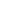 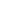 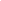 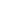 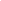 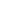 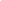 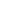 4——————2,34434335————————353—————32———————2,9․ 2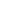 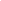 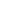 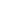 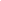 ——————2,